Creating a Web Page Header in Photoshop – Page 1 of 3The most important graphical element of any website is its header image. It's the image that will be seen more than any other on your web site, so it's important to get it looking good.This tutorial gives an example of how to use Adobe Photoshop to make a graphical header image for your web page, that has some button functionality too.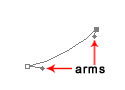 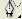 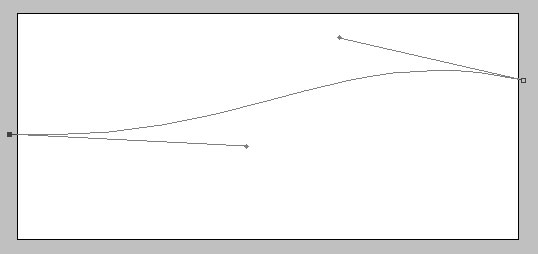 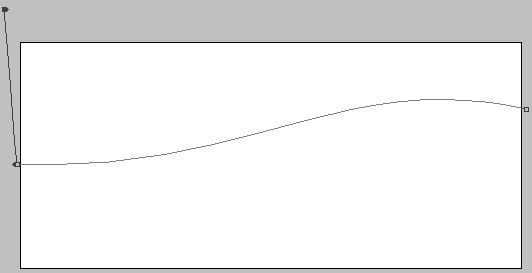 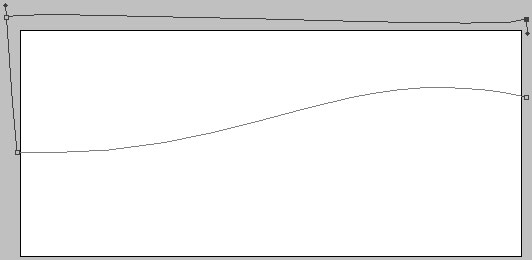 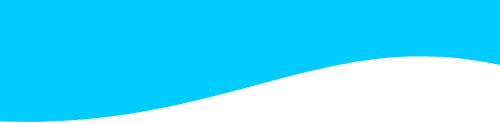 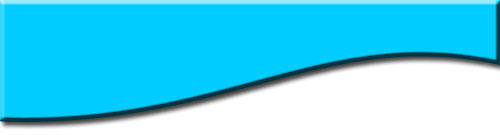 